KLASA: 602-03/16-01/01URBROJ: 2188-49-01-16-524Vinkovci, 20. listopada 2016.PRIJEDLOG TEMA ZA ZAVRŠNI RAD ŠKOLSKA GODINA 2016./17.3.d automehaničarMentor: Josip Lolić, dipl.ing. strojarstvaRazvodni mehanizam (Zamjena zupčastog remena)Razvodni mehanizam (Zamjena bregastog vratila)Pumpe goriva kod Otto motora (Zamjena pumpe goriva)Pročistači (Zamjena ulja, pročistača zraka, pročistača ulja i pročistača peludi)Smanjenje emisije štetnih produkata (Zamjena λ-sonde)Katalizatori (Zamjena katalizatora)Sustav podmazivanja motora (Zamjena uljne pumpe)Hlađenje motora (Zamjena vodene pumpe)Provjetravanje grijanje i klimatizacija (Zamjena hladnjaka klime)Dvotaktni Ottov motor (Zamjena klipnih prstena)Dizelov četverotaktni motor (Zamjena pumpe visokog tlaka)Nabijanje motora (Zamjena turbopunjača)Spojke (Zamjena seta tarne tanjuraste spojke)Mjenjači stupnja prijenosa (Zamjena mjenjača stupnja prijenosa)Automatski mjenjači (Zamjena automatskog mjenjača)Zglobni prijenosnici (Zamjena kardanskog vratila)Diferencijal (Zamjena diferencijala)Sigurnost vozila (Zamjena zračnog jastuka)Opruge ovjesa kotača (Zamjena zavojne opruge)Amortizeri (Zamjena amortizera)Geometrija kotača (Podešavanje traga, nagiba i zatura na vozilu)Sustav upravljanja vozilom (Zamjena prijenosnika sa zupčastom letvom)Disk kočnice (Zamjena diska i kočnih pločica)Doboš kočnice (Zamjena kočnih papučica)Pojačalo sile kočenja (Zamjena pojačala sile kočenja)Elektronički regulacijski sustavi kočenja (Zamjena senzora ABS-a)Kotači i pneumatici (Balansiranje kotača)Električna trošila na vozilu (Zamjena motora brisača)Brizgaljke (Zamjena brizgaljki)Svjećice (Zamjena svjećica)3.d bravarMentor: Antun Babić, dipl. ing. strojarstvaKrovište terase (8mx4m, max. visina do 3m)Kostur zgrade (hale) dimenzija 14m x 8m.Ograda terase (prema dobivenoj skici)Kružne stepenice (2mx2m, visina 2.7m)Ograda oko škole (100mx45m, predvidjeti vrata). Konstrukcija za mrežu oko malog igrališta za nogomet (55mx26m, min. visina 5m)Most za pješake (kanal dužine 7m i širine 3 m).Konzolna dizalica (kranska dizalica, visine 10m, ruka 4m).Skelet plastenika (14m x 80m).Požarne stepenice zgrade s 5 katovaIzlog trgovine (prema dobivenoj skici)Kavez za ptice 5m x 2m x 2.5m KioskKrovište iznad pijacnih stolova (dužina 50m)Sigurnosna harmonika vrata (sklopiva) (otvor 1,6m x 2m).Stol za terasu (tri noge, gornja ploha staklo 850x850)Ljuljačka za tri osobe.Konstrukcija garaže (min. 2.5mx4m).3.e vodoinstalaterMentor: Davor Smolčić, dipl. ing. strojarstvaUnutrašnji razvod vodovodne instalacije i montaža kade sa pripadajućom baterijomMontaža umivaonika sa kutnim ventilom i baterijom za vodu3.Montaža WC-školjke i niskomontažnog kotlića za voduGruba instalacija vodovodne mreže i montaža sanitarnih uređajaInstalacija kanalizacije standardne kupaoniceKućna instalacija vodovoda pocinčanim cijevimaKućna kanalizaciona instalacija PVC-cijevima i fazonskim komadimaPostavljanje instalacije hladne i tople vode, odvoda i sanitarijaMontaža kompletnih sanitarija u kupaoniciMontaža umivaonika sa stojećom slavinom i sifonomUgradnja novog vodomjera od ¾“ na postojeći priključakMontaža vodovodne komore s dva izlaza DN 150Vodovodni priključak 1“ na PEND cijev promjera 160mmUgradnja vodomjera u šaht, priključak potrošača i vrtni hidrantPopravak vodomjera-ispiranje ili njegova zamjenaMontaža vodovodnog priključka s obilaznim vodom DN 100Izrada kućnog vodovodnog priključka na gradsku mrežu  3.e instalater grijanja i klimatizacijeMentor: Josip Lolić, dipl. ing. strojarstvaGrijanje zatvorenih prostora (Montaža pločastog čeličnog radijatora)Energenti u sustavu grijanja i izgaranja (Montaža člankastog aluminijskog radijatora)Centralno grijanje na tekuća goriva (Montaža kotla na tekuće gorivo)Centralno grijanje na kruta goriva (Montaža kotla na kruta goriva)Centralno grijanje na plinska goriva (Montaža kombi bojlera)Parni sustavi grijanja (Montaža cijevnog radijatora)Vrelouljni sustavi grijanja ( Montaža člankastog radijatora od sivog lijeva)Grijanje toplim zrakom (Montaža ventilokonvektora)Kombinirani grijači tople vode na dimnjak (Montaža kombiniranog grijači tople vode na dimnjak)Kombinirani grijači tople vode fasadne izvedbe (Montaža kombiniranog grijači tople vode fasadne izvedbe)Protočni grijači tople vode (Montaža protočnog grijača tople vode)Podno grijanje (Postavljanje podnog grijanja)Stropno grijanje (Postavljanje stropnog grijanja)Dijelovi sustava centralnog grijanja (Ugradnja ekspanzijske posude)Grijaća tijela (Montaža pločastog čeličnog radijatora)Cijevne mreže (Izrada instalacije grijanja nadžbukne izvedbe od Cu cijevi)Obnovljivi izvori energije (Postavljanje solarnog grijanja)Ventilacija (Montaža ventilacijskih kanala)Klimatizacija (Montaža split-sustava)Klimatizacija (Montaža multisplit sustava)3.e tokarMentor: Marinko Prce, dipl. ing. strojarstvaIzrada navojnog vretena- nacrt 2016/1Izrada vratila- nacrt 2016/2Izrada vratila – nacrt 2016/3Izrada remenice – nacrt 2016/4Izrada prirubnice – nacrt 2016/5Izrada svornjaka – nacrt 2016/6Izrada nosača pomične čeljusti – nacrt 2016/7Izrada prirubnice – nacrt 2016/83.f elektroinstalaterMentor: Igor Barac, dipl. ing. elektrotehnikeIzvođenje kućne instalacije prizemnice ili stanaIzvođenje instalacije interfonaUgradnja i spajanje razdjelnice s automatskim osiguračimaIzvođenje gromobranske instalacijeIzrada stubišne rasvjete stambene zgradeIzrada instalacije jake i slabe struje ureda u parapetnim kanalimaIzvođenje nadžbukne instalacije obrtničke radionice ili industrijske hale Postavljanje instalacijskih cijevi i pribora ticino instalacije Izrada i spajanje mrežne instalacije informatikeIzrada instalacije rasvjete građevineSpajanje računalne mreže na razdjelnik ( patch panel  u razdjelnici- rack )Izrada antenske instalacijeUpravljanje sklopom električnog zvona pomoću LOGO! modulaIzrada elektroenergetskog priključka objekta izvedenog pomoću samonosivog kabela. Ugradnja i spajanje KPMO ormarićaInstalacija svjetiljke javne rasvjete na metalnom stupuIzvođenje alarmnog sustava obiteljske kućeIzrada vatrodojavnog sustavaIzrada video nadzora objektaIzrada instalacije električne rasvjete reklamnog stupa3.f autoelektričarMentor: Zdenka Krsnik Vinković, dipl. ing. elektrotehnike1.Sustav za centralno zaključavanje i otključavanje na vozilu Utvrđivanje i otklanjanje kvarova na elektropokretačuUtvrđivanje i otklanjanje kvarova na alternatoruUgradnja alarmnog sustava u vozilo5.Ubrizgavanje goriva kod diesel motora – Common –Rail Servo upravljačABS Klima uređaj u voziluProvjera ispravnosti i zamjena lambda sondeSenzori u sustavima ubrizgavanjaSustav za podizanje i spuštanje stakala u voziluUgradnja audio sustava u voziloUgradnja alarmnog sustavaOtklanjanje kvara na sustavu signalizacijeZamjena i prilagodba  brizgaljki u Common Rail sustavuPrilagodba procesora komfornog sustavaMagnetsko paljenje i njegovi dijeloviBoshov auto testerIzrada makete za svjetlosnu i zvučnu signalizaciju na voziluIzrada  makete sustava ubrizgavanjaizrada makete alarmnog sustavaIzrada makete ABS-a3.f elektroničar-mehaničarMentor: Zdenko Šepić, dipl. ing. elektrotehnikeProgramiranje i puštanje u pogon WI FI repetitoraIndikator stanja baterije (9V)Daljinsko upravljanje RF rasvjetom (radio frekvencija)Izrada audio pojačalaIzrada solarnog punjača za mobilni uređajUpravljanje koračnim motoromDigitalni satDigitalan regulator temperature UV osvjetljivač za izradu tiskanih pločicaMjerenje struje mikroupravljačaUpravljanje servo motoromRadio odašiljačIndikator napunjenosti akumulatoraUpravljanje CZP rasvjetnom trakomIzrada prijenosnog zvučnikaIzrada DJ kontrolera3.g konobarMentor: Eva Jurčić, dipl. ing. prehrambene tehnologijeHigijena ugostiteljskih objekataSastojci hraneNačini prehraneTrovanja hranomVinoPivoJaka alkoholna pićaBezalkoholna pićaPovrćeVoćeVoćne prerađevineŽitarice i proizvodiMlinski proizvodiPekarski proizvodiZačini i mirodijeStimulansiBiljne i životinjske mastiŠećer, med i umjetna sladilaHladna predjelaTopla predjelaJela po narudžbiGotova jelaMeso stoke za klanjeMeso divljačiMeso peradiMeso ribaMesne prerađevineMlijeko i mliječne prerađevine3.g slastičarMentor: Nevenka Bionda, dipl. ing. prehrambene tehnologije 1.Izrada kreme u čaši2.Izrada čokoladne torte3.Izrada torte ledeni vjetar4.Izrada Milka torte5.Izrada Rafaelo torte6.Izrada Švarcvald torte7.Izrada torte sa  lješnjacima8.Izrada torte sa bavarskom kremom9.Izrada Grčke torte10.Izrada torte sa bananama11.Izrada nutela torte12.Izrada jaffa torte13.Izrada krem ploški14.Izrada minjona15.Izrad dječje rođendanske torte16.Izrada šarlote17.Izrada doboš torte18.Izrada voćne torte19.Izrada torte od oraha3.h kuharMentor: Ankica Živić, dipl. ing. prehrambene tehnologijeMENI 1.                                      SALATA OD HOBOTNICE ILI LIGNJI                                        BISTRA RIBLJA JUHA S RIŽOM                OGRUŠANI ODREZAK OD LISTA U UMAKU OD BIJELOG VINA                                              Zapečeni kelj s jajima                                           DUBROVAČKA ROŽATANapiši trebovanje za 180 osoba; promet i zaključno stanje, izračunaj prodajnu cijenu jela- menia sa 180% maržeMENI 2.                                             TALIJANSKA JUHA MINESTRON                                        FRANCUSKI HRUSTAVCI SA ŠUNKOM                                                              Tirolski umak                                               DALMATINSKA PAŠTICADA                                                        Valjušci od krumpira                                                              Složena salata                                                    SAVIJAČA SA SIROMNapiši trebovanje za 185 osoba; promet i zaključno stanje, izračunaj prodajnu cijenu jela- menia sa 185% maržeMENI 3.                                                      KREM JUHA OD RIBE                                     POHANI ŠKAMPI (KOZICE) NA PARIŠKI NAČIN                                                           Umak remoulade                                                      DALMATINSKI BRODET                                                          Oblikovana palenta                                              KOLAČ OD SIRA S JAGODAMANapiši trebovanje za 190 osoba; promet i zaključno stanje, izračunaj prodajnu cijenu jela- menia sa 160% maržeMENI 4.                                                                 FLORENTINSKA SALATA                                            KREM JUHA OD RIBE                            POPRŽENA TELEĆA PLEĆKA U PIKANTNOM UMAKU                                                    Krumpir na princezin način                                                    Pirjano mlado povrće                                                    Salata od rajčice                                                OMLET S VOĆEMNapiši trebovanje za 160 osoba; promet i zaključno stanje, izračunaj prodajnu cijenu jela- menia sa 210% maržeMENI 5.                                                                                                  JUHA OD PERADI CELESTINO                                                   VARENAC OD ŠPINATA                                                  ISTARSKI ŽGVACET S FUŽIMA                                                              Složena salata                                                        VANILIJEV OMLETNapiši trebovanje za 195 osoba; promet i zaključno stanje, izračunaj prodajnu cijenu jela- menia sa 180% maržeMENI 6.                                             KREM JUHA OD TELETINE                                           ZAPEČENE KRPICE SA ŠUNKOM                                         PIRJANA PATKA S NARANČAMA                                       Žličnjaci od brašana                                           Složena salata                                        GLAZIRANE JABUKENapiši trebovanje za 205 osoba; promet i zaključno stanje, izračunaj prodajnu cijenu jela- menia sa 205% maržeMENI 7.                                               WALDORF SALATA                                        SLAVONSKA SELJAČKA JUHA                               PIRJANI PILEĆI BATACI NA TALIJANSKI NAČIN                                                   Složena salata                                                  SAVIJAČA SA SIROMNapiši trebovanje za 195 osoba; promet i zaključno stanje, izračunaj prodajnu cijenu jela- menia sa 190% maržeMENI 8.                                                          SALATA OD DAGNJI                                                        KAŠASTA JUHA OD RIBE                                                                                                                                                      ŠKARPINA NA ŽARU                                                            Krumpir na maslacu                                                                 Zelena salata                                                                   NADUVAKNapiši trebovanje za 220 osoba; promet i zaključno stanje, izračunaj prodajnu cijenu jela- menia sa 170% maržeMENI 9.                                             SALATA OD TUNJEVINE                                     FRANCUSKA TORTA OD PALAČINKI                                      PEČENI TELEĆI FRIKANDO "ŠTEFANI"                                                     Pirjani (restani) krumpir                                                           Složena salata                                              NADUVAK S ČOKOLADOMNapiši trebovanje za 190 osoba; promet i zaključno stanje, izračunaj prodajnu cijenu jela- menia sa 210% maržeMENI 10.                                    CASANOVA SALATA                                                 KREM  JUHA OD GLJIVA                                  PISANICA OD MLJEVENOG MESA NA PRAŠKI NAČIN                                             Garnitura „ Dobra domaćica“                                                           Mimoza salata                                                          MAKOVNJAČANapiši trebovanje za 180 osoba; promet i zaključno stanje, izračunaj prodajnu cijenu jela- menia sa 170% maržeMENI 11.                                              BOLONJSKA SALATA                                             POHANA CVJETAČA "ORLY"                                                      ( Tatarski umak )                             POPRŽENA SVINJETINA S MIRISNIM BILJEM                                     Kašica od krumpira na gurmanski način                                                          Zelena salata                                                 PITA S JABUKAMANapiši trebovanje za 225 osoba; promet i zaključno stanje,izračunaj prodajnu cijenu jela- menia sa 215% maržeMENI 12.                                                      PUNJENA JAJA  "CASINO"                            GOVEĐA JUHA SA ŽLIČNJACIMA OD PŠENIČNOG GRIZA                                     POPEČCI OD MLJEVENOG MESA NA RUSKI NAČIN                                                    „Cavour“ garnitura                                                          Zelena salata                                                              NADUVAKNapiši trebovanje za185 osoba; promet i zaključno stanje,izračunaj prodajnu cijenu jela- menia sa 175% maržeMENI 13.                                                                                   PROLJETNA SALATA                                 BISTRA GOVEĐA JUHA S BISKVITOM OD ŠUNKE                                                                                    TELEĆI MEDALJONI U KREM UMAKU                                                  Riža s graškom (rizi-bizi)                                                            Mimoza salata                                          GLAZIRANE PUNJENE JABUKENapiši trebovanje za 205 osoba; promet i zaključno stanje,izračunaj prodajnu cijenu jela- menia sa 205% maržeMENI 14.                                         BISTRA PILEĆA JUHA CELESTINO                                       ZELENI REZANCI "LIJEPA DAMA"                                           PEČENA PASTRVA NA ŽARU                                                   Dalmatinska garnitura                                         KREM ODRESCI OD VANILIJENapiši trebovanje za 155 osoba;promet i zaključno stanje, izračunaj prodajnu cijenu jela- menia sa 170% maržeMENI 15.                                                        JAJA U MAJONEZI                                 JUHA OD RAJČICE S DOMAĆOM KAŠICOM                                                    FILE MIGNON S GLJIVAMA                                                         Žličnjaci od riže                                                          Složena salata                                  ZAPEČENE PALAČINKE SA SIROM U VRHNJUNapiši trebovanje za 190 osoba; promet i zaključno stanje, izračunaj prodajnu cijenu jela- menia sa 185% maržeMENI 16.       KREPKA JUHA OD PERADI SA ŽLIČNJACIMA OD PŠENIČNE KRUPICE                                             JASTUČIĆI NA MILANSKI                                            PIRJANI SVINJSKI ODREZAK                                           U UMAKU OD ZELENOG PAPRA                                                   Okruglice od kruha                                                      Složena salata                                                VOĆNA SALATANapiši trebovanje za 145 osoba; promet i zaključno stanje,izračunaj prodajnu cijenu jela- menia sa 190% maržeMENI 17.                                                                                                    HLADNI NAREZAK                                    (suhomesnati proizvodi, francuska salata)                                     ZAPEČENI  REZANCI SA SIROM                                   SVINJSKI KARE NA SLAVONSKI NAČIN                                                   Pirjani krumpir                                                  Salata od rajčice                                          SAVIJAČA S JABUKAMANapiši trebovanje za 170 osoba; promet i zaključno stanje,izračunaj prodajnu cijenu jela- menia sa 215% maržeMENI 18.                                 SALATA OD TUNJEVINE NA DOMAĆI NAČIN                        BISTRA RIBLJA JUHA SA SLANIM ŠTAPIĆIMA SA SIROM                                                 PUNJENE LIGNJE                                                                 Kuhani krumpir                                                   Zelena salata                                  FRANCUSKA PITA S JABUKAMANapiši trebovanje za 175 osoba; promet i zaključno stanje,izračunaj prodajnu cijenu jela- menia s 195% maržeMENI 19.                                                                                   JUHA OD CVJETAČE                              POHANE PALAČINKE SA ŠPINATOM I ŠUNKOM                                                              Remouladni umak                                              SVINJSKI KOTLET S TRSJA                                           Domaći široki rezanci na maslacu                                                    Salata od rajčice                           VOĆNA SALATA S TUČENIM SLATKIM VRHNJEMNapiši trebovanje za 235 osoba; promet i zaključno stanje,izračunaj prodajnu cijenu jela- menia sa 220% maržeMENI 20.                                    PILEĆA RAGU JUHA                                      POHANI PATLIDŽAN NA KRALJIČIN NAČIN                                                            Remouladni umak                                       POPRŽENA GOVEĐA PISANICA "STROGANOV"                                                          Domaći široki rezanci                                                            Salata od rajčice                                                SAVIJAČA S VIŠNJAMANapiši trebovanje za 240 osoba; promet i zaključno stanje,izračunaj prodajnu cijenu jela- menia sa 220% maržeMENI 21.                                                      KREM JUHA OD RIBE                                     POHANI ŠKAMPI (KOZICE) NA PARIŠKI NAČIN                                                           Umak remoulade                                                      DALMATINSKI BRODET                                                          Oblikovana palenta                                              KOLAČ OD SIRA S JAGODAMANapiši trebovanje za 155 osoba; promet i zaključno stanje,izračunaj prodajnu cijenu jela- menia sa 215% maržeMENI  22.                                            ZAGORSKA JUHA OD KRUMPIRA                                                     OMLET SAVOJARDE                                                     PURICA S MLINCIMA                                                                                                                         Zelena salata                                                            ORAHNJAČANapiši trebovanje za 140 osoba; promet i zaključno stanje,izračunaj prodajnu cijenu jela- menia sa 155% marže3. h kuharMentor: Lidia Lešić, dipl. ing. prehrambene tehnologijeMENI 1:                                                                GRČKA SALATABISTRA PILEĆA JUHA CELESTINOPEČENA PASTRVA NA ŽARUDalmatinska garnituraSAVIJAČA SA SIROMNapiši trebovanje za 80 osoba; promet i zaključno stanje, izračunaj prodajnu cijenu jela- menia sa 160% maržeMENI 2:SALATA OD GOVEDINEBISTRA GOVEĐA JUHADomaća kašicaPISANICA OD MLJEVENOG MESA NA PRAŠKI NAČINPirjani (restani) krumpirZelena salataKREMA OD VANILIJENapiši trebovanje za 140 osoba; promet i zaključno stanje, izračunaj prodajnu cijenu jela- menia sa 170% marže                                                                                        MENI 3:BISTRA JUHA OD PERADIŽličnjaci od pšenične krupiceOMLET NA KRALJIČIN NAČINŠKARPINA NA ŽARUDalmatinska garnituraPALAČINKE S ORASIMA U VINSKOJ PJENICINapiši trebovanje za 110 osoba; promet i zaključno stanje, izračunaj prodajnu cijenu jela- menia sa 210% maržeMENI 4:JUHA OD RAJČICEDomaća kašicaKREM RIŽOTDALMATINSKA PAŠTICADAValjušci od krumpiraSložena salataPALAČINKE S MARMELADOM OD MARELICANapiši trebovanje za 160 osoba; promet i zaključno stanje, izračunaj prodajnu cijenu jela- menia sa 190% maržeMENI 5:BISTRA JUHA OD PERADIBiskvit od parmezanaMUSAKA OD KRUMPIRAPOPRŽENA GOVEĐA PISANICA "STROGANOV"Domaći široki rezanciSalata od rajčiceSAVIJAČA S VIŠNJAMANapiši trebovanje za 170 osoba; promet i zaključno stanje, izračunaj prodajnu cijenu jela- menia sa 160% maržeMENI 6:ORLOV SALATAKREM  JUHA OD CVJETAČESVINJSKI KARE NA SLAVONSKI NAČINPalentaPITA S JABUKAMANapiši trebovanje za 45 osoba; promet i zaključno stanje, izračunaj prodajnu cijenu jela- menia sa 180% maržeMENI 7:FLORENTINSKA SALATAKREM JUHA OD BROKULEPOPRŽENA SVINJETINA S GLJIVAMA I PAPRIKAMAZapečeni domaći rezanciKupus salataORAHNJAČANapiši trebovanje za 85 osoba; promet i zaključno stanje, izračunaj prodajnu cijenu jela- menia sa 210% maržeMENI 8:KREM JUHA OD GLJIVACANELONI CESARPEČENO PILE S PROLJETNIM POVRĆEMZelena salataSAVIJAČA S JABUKAMANapiši trebovanje za 130 osoba; promet i zaključno stanje, izračunaj prodajnu cijenu jela- menia sa 110% maržeMENI 9:GOVEĐA JUHA SA ŽLIČNJACIMA OD PŠENIČNE KRUPICESAVIJAČA OD KRUMPIRA SA ŠPINATOMSVINJSKI KOTLET NA SLAVONSKIDomaći rezanci na maslacuZelena salataKREMA OD ČOKOLADENapiši trebovanje za 30 osoba; promet i zaključno stanje, izračunaj prodajnu cijenu jela- menia sa 170% maržeMENI 10:PILEĆA RAGU JUHAPOHANA CVJETAČA "ORLY"Tatarski umakSVINJSKI KOTLET "IMPERIAL"Kašica od krumpiraMimoza salataZAPEČENE PALAČINKE SA SIROM U VRHNJUNapiši trebovanje za 105 osoba; promet i zaključno stanje, izračunaj prodajnu cijenu jela- menia sa 155% maržeMENI 11:SALATA OD HOBOTNICE ILI LIGNJIBISTRA RIBLJA JUHA S RIŽOMŠKARPINA NA ŽARUNica garnituraVOĆNA SALATANapiši trebovanje za 110 osoba; promet i zaključno stanje, izračunaj prodajnu cijenu jela- menia sa 110% maržeMENI 12:GOVEĐA JUHA S OKRUGLICAMA OD PILEĆE JETREPOHANI SMUĐ "ORLY"Tatarski umakSLAVONSKI ČOBANACŽličnjaci od brašnaPALAČINKE S ORASIMANapiši trebovanje za 65 osoba; promet i zaključno stanje, izračunaj prodajnu cijenu jela- menia sa 190% maržeMENI 13:JASTUČIĆI NA MILANSKIKREM JUHA OD ŠPINATAPIRJANI SVINJSKI ODREZAKU UMAKU OD ZELENOG PAPRAOkruglice od kruhaSložena salataŠTAJERSKA PITA S JABUKAMANapiši trebovanje za 125 osoba; promet i zaključno stanje,izračunaj prodajnu cijenu jela- menia sa 140% maržeMENI 14:BISTRA PILEĆA JUHA CELESTINOZAGORSKI ŠTRUKLITELEĆI MEDALJONI U KREM UMAKUPirjana riža , grašak i mrkva na maslacuKREM ODRESCI OD VANILIJENapiši trebovanje za 140 osoba; promet i zaključno stanje, izračunaj prodajnu cijenu jela- menia sa 180% maržeMENI 15:PROLJETNA SALATAJUHA OD  PORILUKA S DOMAĆIM REZANCIMAPOPRŽENA SVINJETINA S MIRISNIM BILJEMPirjana rižaMimoza salataPALAČINKE S ANANASOMNapiši trebovanje za 120 osoba; promet i zaključno stanje, izračunaj prodajnu cijenu jela- menia sa 130% maržeMENI 16:SALATA OD TUNJEVINEJUHA OD  PERADIPrženi grašakPOPRŽENA SVINJETINA SA SUHIM ŠLJIVAMAPirjana riža s graškomSložena salataPALAČINKE S ORASIMANapiši trebovanje za 50 osoba; promet i zaključno stanje, izračunaj prodajnu cijenu jela- menia sa 120% maržeMENI 17:GOVEĐA JUHA S BISKVITOM OD ŠUNKEPOHANE PALAČINKE SA ŠPINATOM I ŠUNKOMPISANICA OD MLJEVENOG MESA NA PRAŠKI NAČINPirjani (restani) krumpirZelena salataNABUJAK OD RIŽENapiši trebovanje za 70 osoba; promet i zaključno stanje, izračunaj prodajnu cijenu jela- menia sa 180% maržeMENI 18:Waldorf salataBISTRA JUHA OD PERADIŽličnjaci od pšenične krupiceKIJEVSKI KOTLETŠtapići od krumpiraGrašak na maslacuSložena salataZAPEČENE PALAČINKE SA SIROM U VRHNJUNapiši trebovanje za 75 osoba; promet i zaključno stanje, izračunaj prodajnu cijenu jela- menia sa 150% maržeMENI 19:JUHA OD RAJČICEZELENI REZANCI SA ŠAMPINJONIMATELEĆI MEDALJONI U KREM UMAKUPirjana riža , grašak i mrkva na maslacuKREM ODRESCI OD VANILIJENapiši trebovanje za 90 osoba; promet i zaključno stanje, izračunaj prodajnu cijenu jela- menia sa 130% maržeMENI 20:PILEĆA RAGU JUHANABUJAK OD CVJETAČEPIRJANI PILEĆI BATACI NA TALIJANSKI NAČINDomaći rezanciSalata od rajčiceVOĆNA SALATANapiši trebovanje za 105 osoba; promet i zaključno stanje, izračunaj prodajnu cijenu jela- menia sa 190% maržeMENI 21:CASANOVA SALATAKREM JUHA OD GRAŠKAPIRJANI SVINJSKI ODREZAKU UMAKU OD ZELENOG PAPRAValjušci od krumpiraSložena salataPITA SA SIROMNapiši trebovanje za 60 osoba; promet i zaključno stanje, izračunaj prodajnu cijenu jela- menia sa 140% marže3.i frizerMentor: Branka Dučmelić, prof.Izrada klasične HTO i oblikovanje frizure vodenom ondulacijomIzrada klasične HTO i oblikovanje dnevne frizureIzrada klasične HTO i oblikovanje večernje frizureIzrada moderne  HTO ( uvijanje „na kat“ ) i oblikovanje fen- frizureIzrada moderne  HTO (klasično  uvijanje ) i oblikovanje dnevne frizureIzrada spiralne HTO običnim uvijačima i sušenje kose difuzoromIzrada moderne  HTO (stepenasto uvijanje  ) i oblikovanje svečane frizure sa cvjetnim ukrasimaIzrada moderne  HTO (ciglasto  uvijanje) i oblikovanje svečane frizure Izrada moderne  HTO (križno uvijanje kose) i oblikovanje dnevne frizureIzrada parcijalne  HTO i oblikovanje dnevne frizureIzrada parcijalne  HTO i oblikovanje večernje frizureIzrada parcijalne  HTO kao podloga modernoj frizuriIzravnavanje prethodno preparirane kose i oblikovanje moderne frizureIzravnavanje prirodno kovrčave kose češljem i oblikovanje revijske frizureBojenje kose prvi put u prirodni ton i oblikovanje dnevne frizureBojenje kose prvi put u prirodni ton i oblikovanje večernje frizureBojenje kose prvi put u moderni ton i oblikovanje večernje frizureBojenje kose prvi put u pastelni svijetli  ton i oblikovanje moderne frizureBojenje kose prvi put u moderni ton i oblikovanje ekstravagantne frizure Bojenje sijede kose u prirodni ton i oblikovanje večernje frizureBojenje prosijede kose koja ima do 50% sijedih vlasi u moderni ton i oblikovanje fen-frizureBojenje prosijede kose koja ima preko 50% sijedih vlasi u moderni ton i oblikovanje dnevne frizureBojenje izbijeljene u prirodni ton i oblikovanje fen- frizureBojenje izbijeljene kose u prirodni ton i oblikovanje večernje frizureBojenje izbijeljene u moderni ton i oblikovanje večernje frizureIzbjeljivanje kose specijalnom bojom prvi put i oblikovanje svečane frizureBojenje izrasta kod prethodno svjetlo obojene kose i oblikovanje večernje frizureBojenje izrasta kod prethodno izbijeljene kose bojom i oblikovanje svečane frizureBojenje izrasta kod prethodno obojene kose u žarki moderni ton i oblikovanje ekstravagantne frizureBojenje izrasta kod prethodno obojene kose u prirodni ton i oblikovanje dnevne frizureIzbjeljivanje izrasta bjelilom i oblikovanje večernje frizureBojenje pojedinih pramenova modernom bojom i oblikovanje večernje frizureBojenje pojedinih pramenova modernom žarkom bojom i oblikovanje ekstravagantne frizureIzbjeljivanje pojedinih pramenova bjelilom i oblikovanje fen- frizureŠatiranje pojedinih pramenova bojama i  izbjeljivačem te oblikovanje moderne frizureNijansiranje kose kolor- šamponom i oblikovanje frizure kombinacijom punđe i upletaNijansiranje kose preljevom i oblikovanje upletkaNijansiranje kose bojom u istom tonu i oblikovanje punđeNijansiranje kose bojom u istom tonu i oblikovanje upletkaNijansiranje kose pjenom u boji i  oblikovanje svečane frizure sa cvjetnim ukrasimaBojenje kose prvi put u prirodni ton i oblikovanje brade i brkovaBojenje sijede kose u prirodni ton i oblikovanje brade i brkova3.j soboslikar-ličilacMentor: Igor Knežević, dipl. ing. građevineToplinska izolacija fasada i završno ličenje fasadaImpregnacija mineralne podlogePrimjena i funkcija masa za zaglađivanje na mineralnim podlogamaTemeljenje metalne podloge temeljnom bojomSkidanje hrđe mehaničkim postupcima i kemijskim postupcima Zaštita različitih vrsta metala Impregnacija drvene podlogeEmajliranje drvene podloge emajl-lakomLičenje betona Izolacija ličilačkih podloga3.j autolakirerMentor: Tomislav Veselčić, dipl. ing. Mehanička priprema metalne površine za nanošenje premazaKemijska priprema metalne površine za nanošenje premaznog sredstvaBrušenje metalne površine Priprema i nanošenje punilaKitovanje metalne površine Generalno lakiranje osobnog automobila Greške i nedostaci premazaOdmašćivanje metalne podlogePosebni efekti šabloniranjemUređaji i princip nanošenja premaznog sredstva prskanjemBrušenje i poliranje Uklanjanje starog naliča i priprema za kitovanjeBrušenje filera i završno lakiranje poklopca motora sa acril bojomPoliranje komplet vozilaKitovanje poklopca motora i priprema za filerPopravak plastičnog branika i priprema za lakiranjeŠpricanje i brušenje filera prije završnog lakiranjaZaštita podvozja3.k monter suhe gradnjeMentor: Igor Knežević, dipl. ing.Izvedba montažnog, pregradnog gips kartonskog zidaOblaganje masivnih zidova gips kartonskim pločamaIzvedba suhe žbukeVrste i načini izvedbe spuštenih stropovaNačini izvedbe suhog estrihaOblaganje potkrovlja gips kartonskim pločamaSvrha i načini izvedbe instalacijskih zidova Izvedba zakrivljenih zidova od gips kartonskih ploča Svrha i načini postavljanja povišenih kumpjuter podova3.k krojačMentor: Mirjana Buranji, dipl. ing. tekstilne tehnologijeIzrada ženske bluzeIzrada ženskih hlača s kosim džepovimaIzrada ženske haljine, slobodan izborIzrada ženske haljine princes kroja s podstavomIzrada ženske haljine klasičnog krojaIzrada ženskog prsluka s podstavomIzrada muškog prsluka s podstavomIzrada ženske piđameIzrada ženske sportske jakneIzrada ženskog kostimaIzrada ženske zvonolike suknje Izrada ženske jakne s podstavomIzrada ženske spavačiceIzrada ženske jakne s kimono rukavimaIzrada ženske jakne, slobodan izborIzrada ženskih hlača, slobodan izborIzrada sportske ženske košuljeIzrada muške košuljeIzrada uske suknje, slobodan izborIzrada ženske bluze, slobodan izborIzrada ženskog ogrtača bez podstaveIzrada radnog mantilaIzrada ženske sportske haljineIzrada ženske sportske suknje 3.l pomoćni kuhar i slastičarMentor: Lidia Lešić, dipl. ing. prehrambene tehnologije1. Palačinke s pekmezom2. Pizza3. Voćna torta s jagodama4. Punjene pohane palačinke5. Kiflice s pekmezom6. Juha od cvjetače7. Kiflice s kokosom8. Pita s krumpirom9. Francuska salata10. Breskvice11. Špageti na milanski način3.m pomoćni kuhar i slastičarMentor: Eva Jurčić, dipl. ing. prehrambene tehnologijeŠpagete bolonjezVoćna tortaJuha od povrćaKolač od keksaPohana svinjetina, prženi štapići od krumpiraČupavciŠpagete karbonaraPalačinke sa čokoladom i šlagomJuha od cvjetačeZapečene palačinke sa siromŠpagete karbonaraPizzaJuha od povrćaZapečene palačinke sa siromŠpagete bolonjezKolač od keksaJuha od cvjetačeVoćna torta4.b modni tehničarMentori: Ljubica Kolarević, dipl. ing                 Lovorka Tkalčić Dulić, dipl. ing.                 Iva Mišković, mag.ing. -Modna kolekcija inspirirana crno-bijelim svijetom s uzorkom čipke-Modna kolekcija inspirirana ljubičastom bojom -Modna kolekcija inspirirana hipi stilom i rubinom-Modna kolekcija inspirirana barokom s detaljima u imitaciji zlatoveza-Modna kolekcija inspirirana 50tim godinama u kombinaciji s tradicijskim elementom čipkom.-Modna kolekcija inspirirana resama sa Ličke torbe-Modna kolekcija inspirirana crnom kraljicom -Modna kolekcija inspirirana 80im godinama -Modna kolekcija inspirirana Grunge stilom-Modna kolekcija inspirirana Disney-jevim junacima-Modna kolekcija inspirirana rubinom-Modna kolekcija inspirirana mornarskim stilom-Modna kolekcija inspirirana retro stilom-Modna kolekcija inspirirana novim tendencijama u modnom dizajnu-Modna kolekcija inspirirana jeans-om-Modna kolekcija inspirirana punk stilom-Modna kolekcija inspirirana heavy - metal bendovima-Modna kolekcija inspirirana pedesetim godinama-Modna kolekcija inspirirana grunge stilom-Modna kolekcija inspirirana romantičnim stilom-Modna kolekcija inspirirana pin-up stilom-Modna kolekcija inspirirana 60-im godinama-Modna kolekcija inspirirana 70-im godinama-Modna kolekcija inspirirana 90-im godinama-Modna kolekcija inspirirana Coco Chanel-Modna kolekcija inspirirana Salvadorom Dalijem-Modna kolekcija inspirirana tehno kulturom i uličnom modom-Modna kolekcija inspirirana Rihannom i njenom glazbom-Modna kolekcija inspirirana motorističkom odjećom-Modna kolekcija inspirirana Charlestonom-Modna kolekcija inspirirana narodnom nošnjom Panonskog etnografskog područja-Modna kolekcija inspirirana odjećom od inovativnih materijala-Modna kolekcija inspirirana divljim životinjskim svijetom4.c turističko hotelijerski komercijalistMentori: Mirjana Jakšić, dipl. ekonomist                Miljenka Vujeva, dipl. ekonomist                Maja Vidić, struč. spec. oec.Marketing usluga neprofitnih organizacijaPromocija u turizmuMobilne aplikacije u turizmuTurističke regije Republike HrvatskeSvjetski hotelski lanci u Republici HrvatskojKongresni turizamMarketing usluga neprofitnih organizacijaKomuniciranje u marketinguProces i razvijanje novog proizvodaPromocija turističke destinacijeTuristički proizvod kao element marketing miksaMarketinški lideri u hotelijerstvuMetode prikupljanja primarnih podataka u turizmuDruštveno odgovorni marketingPodručja primjene marketingaGeneracija „Y“ u suvremenim turističkim kretanjimaCesta zlatne niti – prepoznatljiv proizvod turističke regije SlavonijaFranšiza u svjetskom i hrvatskom ugostiteljstvuBudućnost i izazovi marketinga u turizmuSpecifične osobine potrošača u ugostiteljstvu i turizmuUpravljanje kvalitetom u ugostiteljstvu u HrvatskojKreativni i hobi-turizam – mogućnosti i razvoj u HrvatskojNovi pravci u razvoju ugostiteljstvaMogućnosti i razvoj craft turizma u HrvatskojNeobični i alternativni hoteli u svijetuHotelski proizvod kao magnet privlačenja turistaPop-up klubovi i restorani – novi trend u ugostiteljstvu?Slavne ličnosti (ne)čine hotele velikima?Razvoj i stanje hostelskog smještaja u HrvatskojSocijalni turizam – razvoj i perspektiveRezervacija hotelskih usluga Kategorizacija objekata turističke ponude u Republici HrvatskojHotelska prodajaPoslovanje recepcije kao dijela prijamnog odjela hotela Produženje turističke sezone kroz posebne oblike ponude hotela Poslovi prijama gosta i prijave gosta Upravljanje poslovnim rezultatom prijamnog odjelaNastanak i razvoj putničkih agencija kroz povijest Tematsko putovanje – tragom Ivana i Josipa Kozarca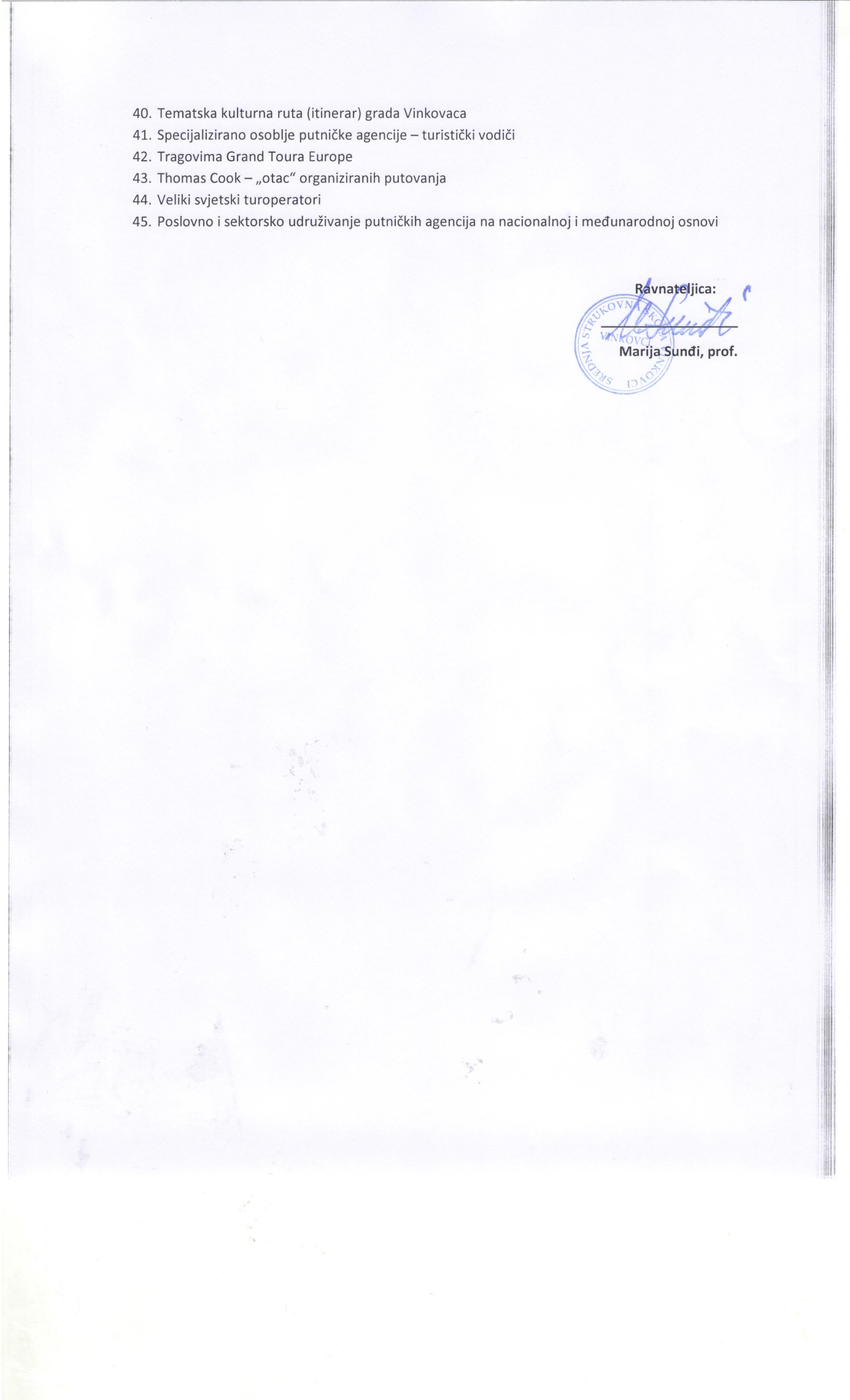 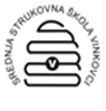 SREDNJA  STRUKOVNA  ŠKOLA VINKOVCISTANKA VRAZA 15, VINKOVCITel, fax: 032/354-618;Ravnateljica Marija Sunđi, prof. :032/354-901, 098/414-459OIB:96073481644, MB:0334740e- mail: ravnatelj@ss-strukovna- vk.skole.hr 